АДМИНИСТРАЦИЯ ШЕЛКОВСКОГО                                                           ШЕЛКОВСКИ МУНЦИПАЛЬНИМУНИЦИПАЛЬНОГО РАЙОНА                                                                       К1ОШТАН  АДМИНИСТРАЦИЧЕЧЕНСКОЙ РЕСПУБЛИКИ                                                                            МУНИЦИПАЛЬНИ БЮДЖЕТАНМУНИЦИПАЛЬНОЕ БЮДЖЕТНОЕ                                                               ЮКЪАРАДЕШАРАН УЧРЕЖДЕНИОБЩЕОБРАЗОВАТЕЛЬНОЕ                                                                             «БОРОЗДИНОВСКИ ЮККЪЕРАУЧРЕЖДЕНИЕ «БОРОЗДИНОВСКАЯ                                                            ЮКЪАРАДЕШАРАН ШКОЛА»СРЕДНЯЯ ОБЩЕОБРАЗОВАТЕЛЬНАЯШКОЛА»__________________________________________________________________________366105. Чеченская Республика, Шелковской муниципальный район,ст. Бороздиновская, ул. Орджоникидзе 62, shapieva1988@mail.ru Исх. № 73 от 11.03.2019 г.Информацияо проведенных мероприятиях в части касающейся ( раздел 1, пункт 1 раздела 6) МБОУ «Бороздиновская СОШ» за I квартал 2019 год         На основании распоряжения Руководителя Администрации Главы и Правительства Чеченской Республики А.М. Израйилова от 24.12.2018 г № 114 ра « Об утверждении календарного плана основных мероприятий органов исполнительной власти, администраций муниципальных районов и мэрий городских округов Чеченской Республики, на 1 квартал 2019 года»  в части касающейся ( раздел 1, пункт 1 раздела 6) в  МБОУ «Бороздиновская СОШ» проведены следующие мероприятия: С целью создания праздничной  атмосферы, доставить радость детям, раскрыть творческие способности детей через различные виды деятельностив МБОУ « Бороздиновская СОШ» 28 (1-4 кл.)  и 29 (5-11 кл.)   декабря проведены новогодние праздники, которые проходили в украшенном зале у новогодней елки.Дети пришли на праздник нарядные, весёлые в предвкушении праздника. И их надежды оправдались. Учащиеся, участвовавшие в новогоднем представлении, проявили себя хорошими артистами, показав всё своё творческое мастерство, артистизм, задор и организаторские способности. Им пришлось перевоплотиться в разных героев: Волшебная Фея  (Долгатова А.), Снегурочка  (Далгатова Н.), Баба Яга (Карнукаева А.), Леший  (Аларханова А.), Дед Мороз (Багаев А.).  С самого начала представления дети смогли окунуться в праздничную атмосферу приключений, поучаствовать в интересных конкурсах. С появлением Деда Мороза начался настоящий праздник с песнями и танцами, хороводами вокруг ёлки. После представления дети читали стихи Деду Морозу и Снегурочке, фотографировались с персонажами, получали новогодние подарки.Дед Мороз никого не оставил без внимания и подарков!Праздник удался на славу, прошел весело и задорно. Таким образом, поставленная цель была достигнута.     С целью духовно-нравственного воспитания обучающихся в школе в январе месяце проведены ряд мероприятий, посвященных  Дню почитания эвлия-устаза Кунта –Хаджи Кишиева.   Кунта - Хаджи Кишиев (да будет возвышена его святость) сыграл огромную роль в судьбе чеченского народа. Он всегда выступал против насилия и войн. Жизнь и учение чеченского суфия – важнейшая часть истории и духовно нравственной культуры вайнахов.Устаз говорил: Не стремитесь к земным почестям. Земные почести — иллюзии. Радуйтесь и гордитесь тем, что вы равные среди равных. Если обнаружите, что больше знаете или больше имеете — спешите отдать, ибо то, что вы не отдали — пропало. А то, что вы отдали, станет свидетелем в Судный день.Во время Кавказской войны  Кунта-Хаджи Кишиев (да будет возвышена его святость) призывал народ прекратить войну и кровопролитие. Авторитет эвлия в народе, который так нуждался в передышке, был очень велик.Педагогом ДНВ Алиевым Г.С. проведены в 1-11 классах беседы о жизни эвлия- устаза Кунта- Хаджи Кишиева.                                                                                                Зам. директором по ВР Мальсаговой М.Л. оформлен информационный стенд.    С целью духовно – нравственного воспитания и формирования чувства гордости за свою Родину, ее людей в честь 62-летию восстановления государственности ЧИАССР (9 января) в МБОУ «Бороздиновская СОШ» были проведены следующие мероприятия:- оформлен информационный стенд ко дню восстановления государственности ЧИАССР;- учителем истории Шапиевой О.М. проведен тематический урок «Восстановление ЧИАССР – светлая страница в истории чеченского народа»;- библиотекарем школы Саиевой Р.Т. оформлена книжная выставка, посвященная дню восстановления Чечено-Ингушской АССР;- классными руководителями (4-11 кл.) были проведены тематические классные часы;- учителем истории Шапиевой О.М. проведена информационно-тематическая линейка, посвященная 62-летию восстановления автономии ЧИАССР;- также среди учащихся 8-11 классов были распространены информационные листы с краткой информацией по данной тематике;С целью военно-патриотического воспитания в МБОУ « Бороздиновская СОШ» проведены мероприятия, посвященные   Дню  защитника Отечества.  Этот праздник напоминает нам о том, что долг каждого из нас, если придется, защитить своё Отечество. Изначально армейский праздник превратился в праздник мужчин и мужского пола в целом потому, что   он либо был, либо есть, либо будет воином. Каждый мужчина, будь он морским офицером или программистом, ученым или фермером, студентом или школьником - защитник своего Отечества, своей семьи.Праздничные мероприятия прошли и  А именно:- зам. директора ВР Мальсаговой М.Л. оформлен стенд, посвященный ко Дню защитника Отечества;- классными руководителями 1-11 классов были проведены «Уроки мужества»;- библиотекарем школы Саиевой Р.Т. оформлена книжная выставка                            «По тропам истории…»;- учителем физической культуры Исмаиловым У.Г. проведены спортивные состязанияв 2-4,  5-7, 8- 10 классах мероприятие веселые старты под лозунгом «Славлю армию родную»;- ЕДЮО «Юные Кадыровцы» проведена Акция «Никто не забыт», приуроченная 30-летию вывода советских войск из Афганистана.Отечества были проведены спортивные игры между 8-9 и 10-11классами.Информация о проведенных мероприятиях размещена на официальном сайте школы МБОУ «Бороздиновская СОШ».      С целью эстетического воспитания с 1 по 7 марта в школе прошел ряд мероприятий, посвященных Международному Женскому дню 8 марта. Для проведения мероприятий был составлен план работы. Согласно составленному плану работы проведены следующие мероприятия: - библиотекарем школы Саиевой Р.Т.  оформлена книжно- иллюстрированная выставка «Прекрасных женщин имена»; - с 1 по 7 марта в 1-11 классах классными руководителями проведены классные часы на тему: «Женщины герои нашего времени»; "Восьмое марта - женский праздник";- учителем ИЗО проведен конкурс рисунков « Моя мама- моя радость!»;  - учителем физической культуры Исмаиловым У.Г. были проведены спортивные соревнования, посвященные Международному Дню 8 марта;- ученица 7 класса Удаева Селима приняла участие в районном конкурсе «Горянка- 2019», в котором заняла почетное третье место; - 7 марта в 14:00 состоялась традиционная праздничная программа                                              «А ну-ка, девочки!». Конкурс «А ну-ка, девочки» состоял из следующих этапов:   1.	Визитная карточка команды  (плакат)2.	Конкурс «Самая артистичная команда »  (на выбор учащихся: стих, сценка   пантомима)3.	Музыкальный конкурс  ( песня)4.	Конкурс «Супер - хозяйка» ( блюдо)Во время мероприятия лидер ЕДЮО « Юные Кадыровцы»  Багаев Абдулла и его зам Далгатова Написат поздравили всех девушек, женщин и  учителей с Международным  женским днем 8 марта.  Следует отметить, что все команды классов были приготовлены должным образом. Праздник получился ярким, красочным, незабываемым для детей и взрослых. Информация о проведенных мероприятиях размещена на официальном сайте школы МБОУ «Бороздиновская СОШ».Новый год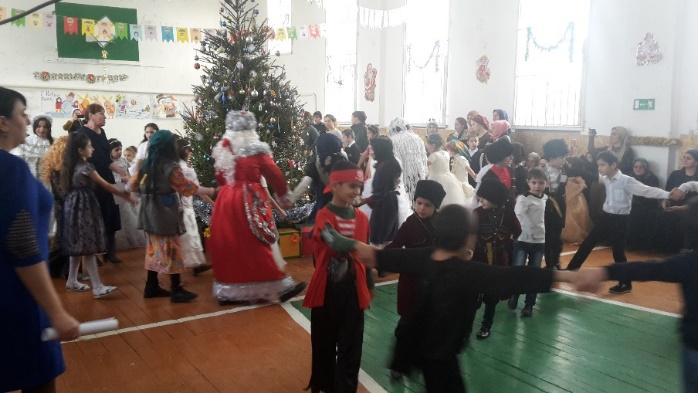 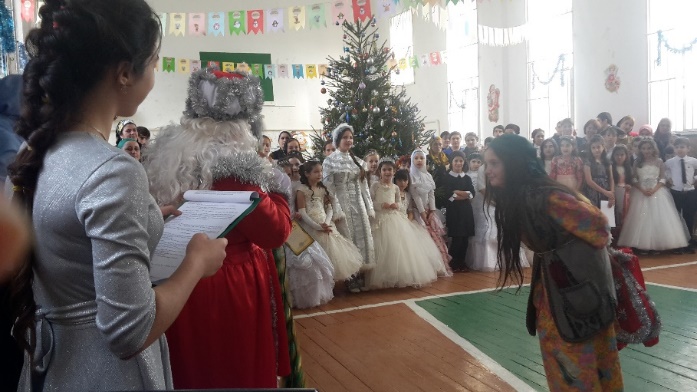 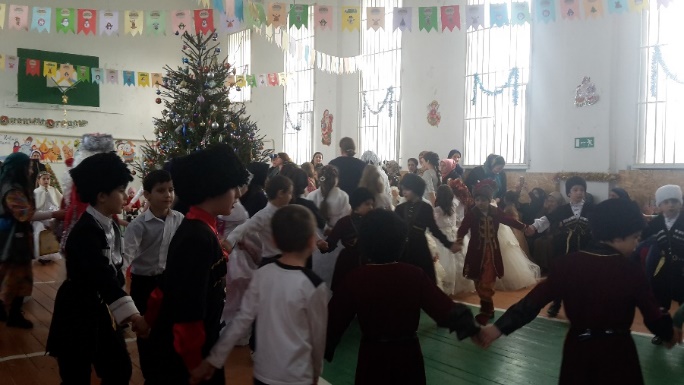 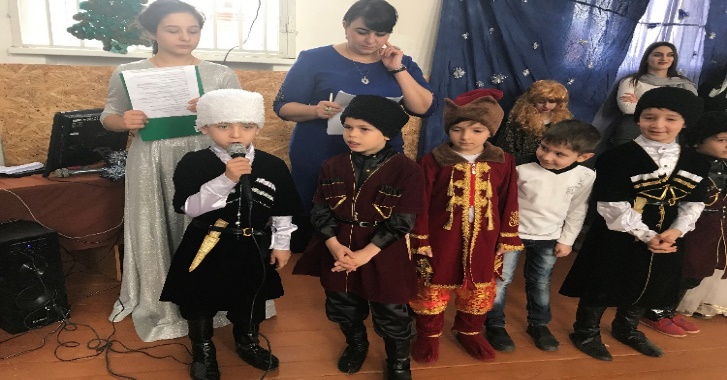 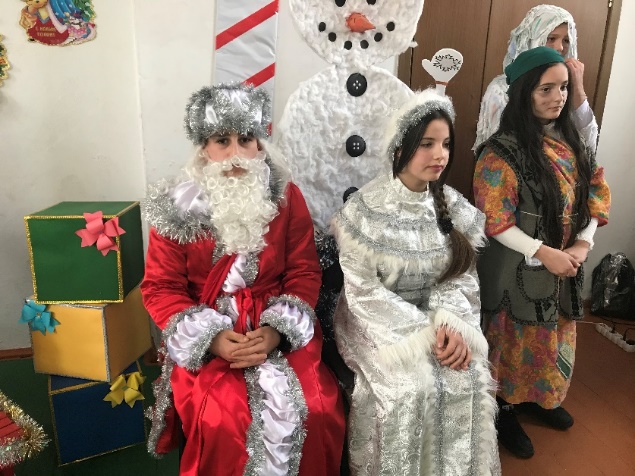 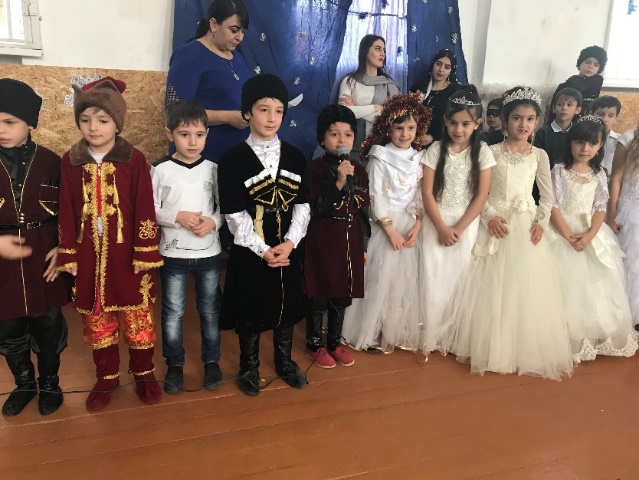 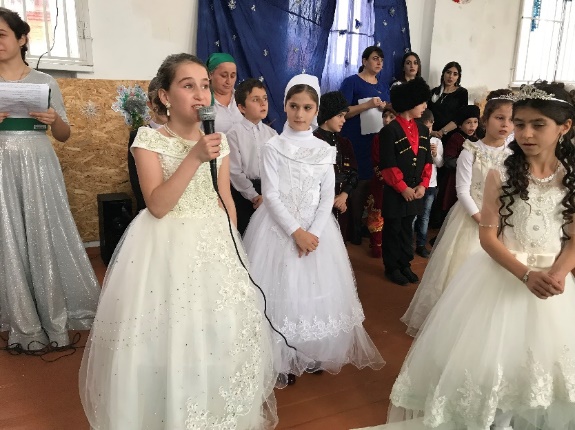 Восстановление ЧИАССР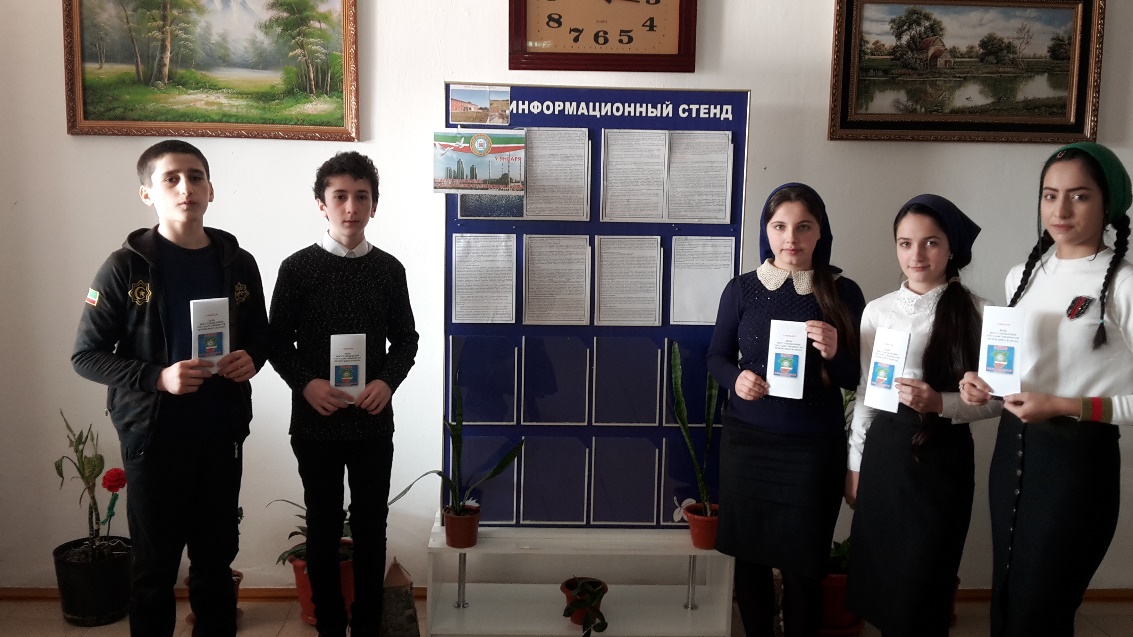 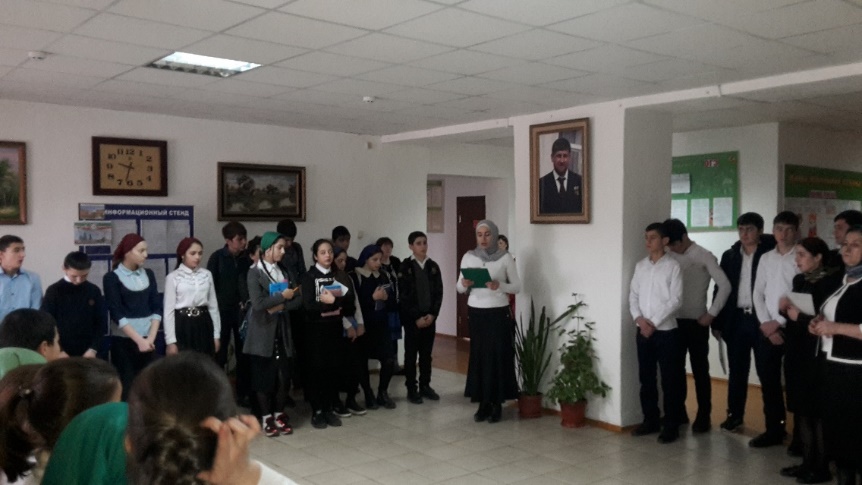 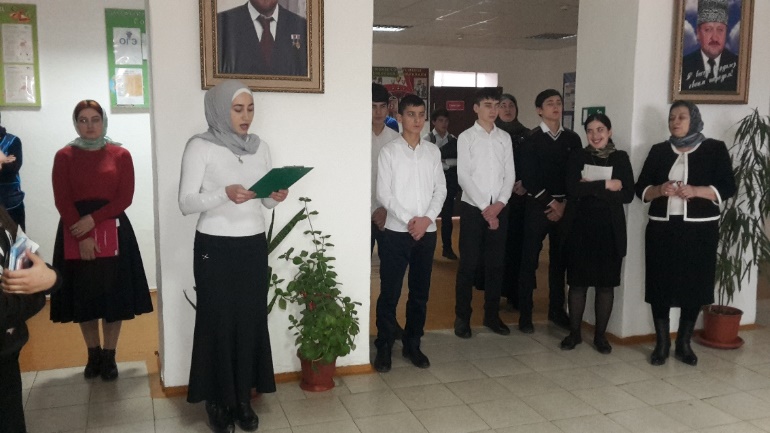 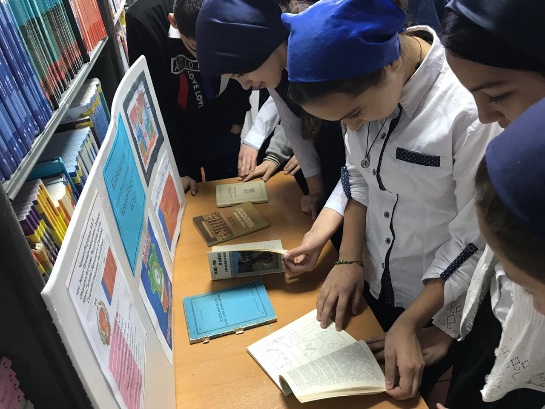 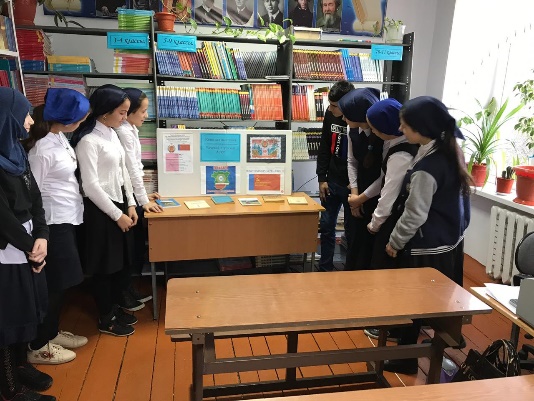 День защитника Отечества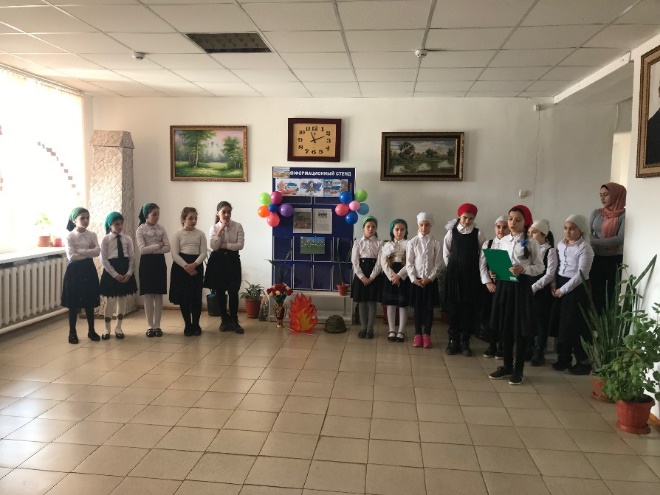 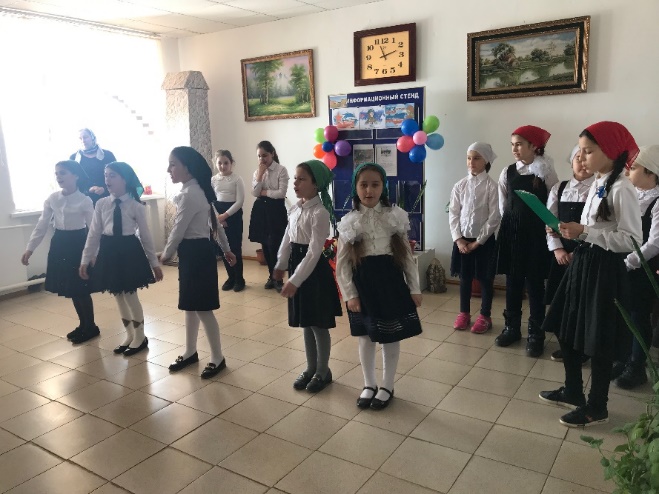 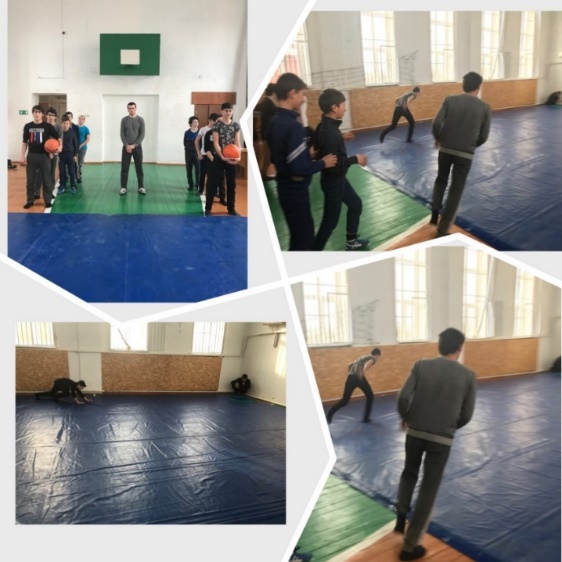 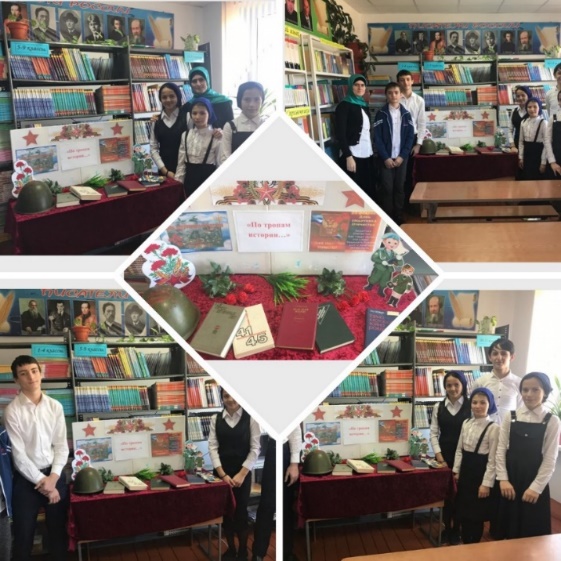 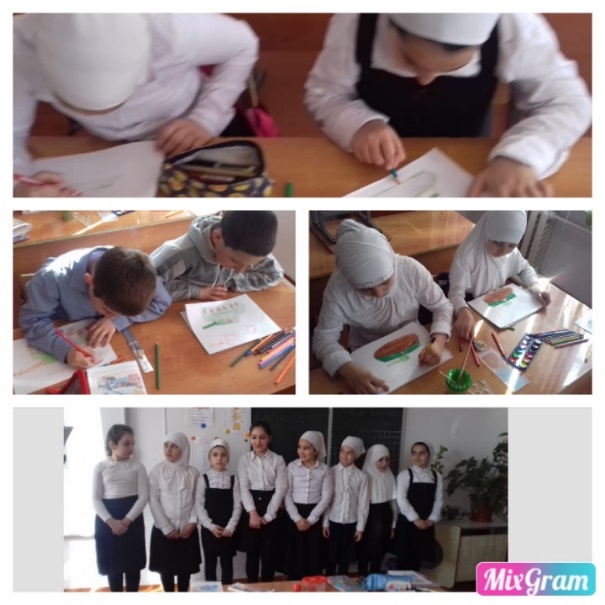 8 марта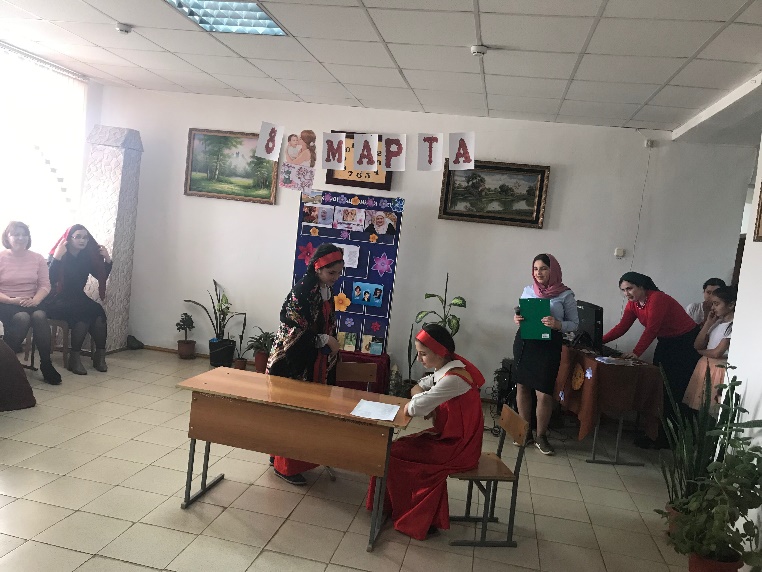 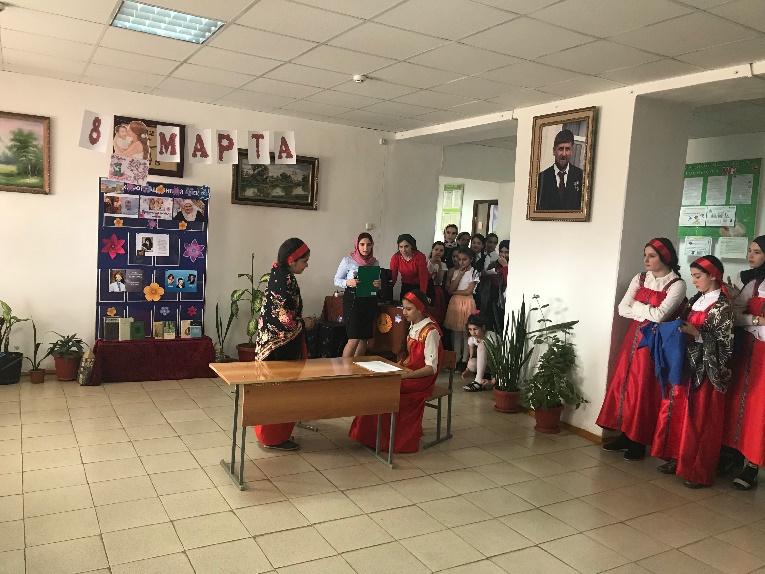 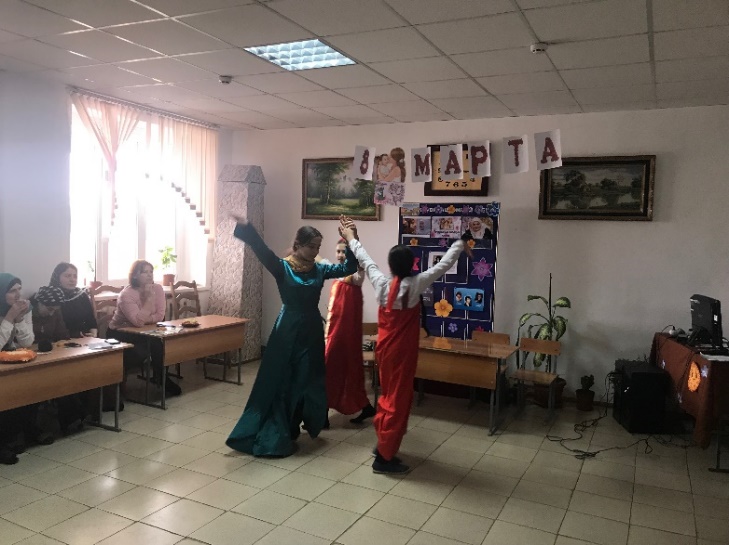 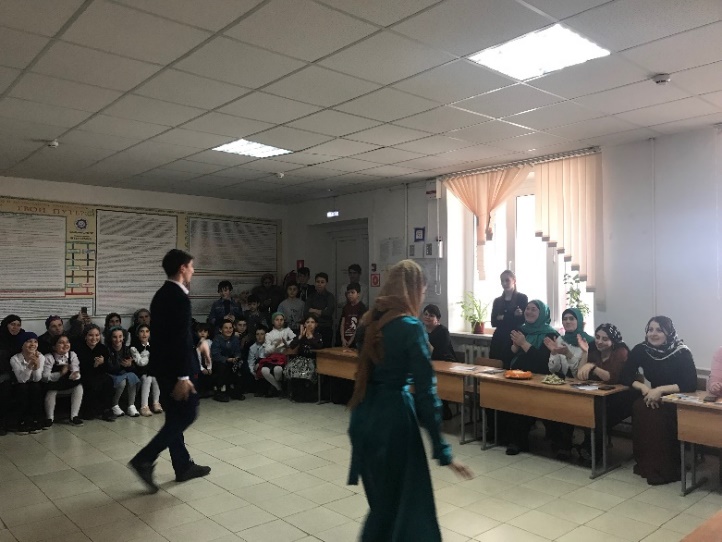 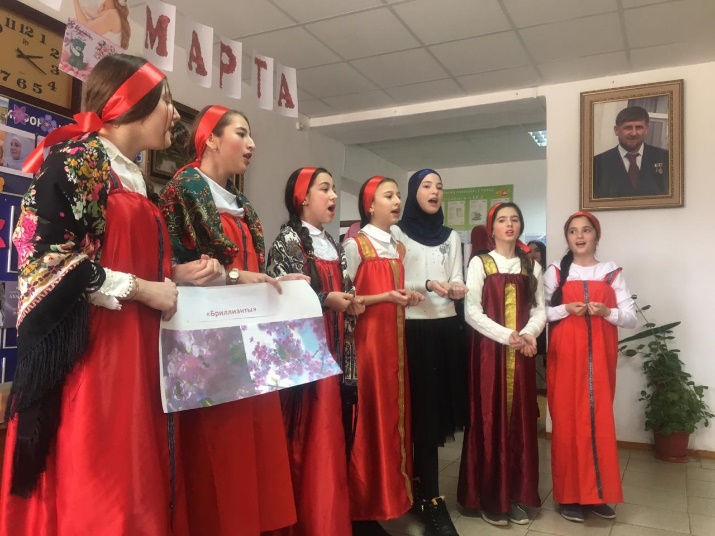 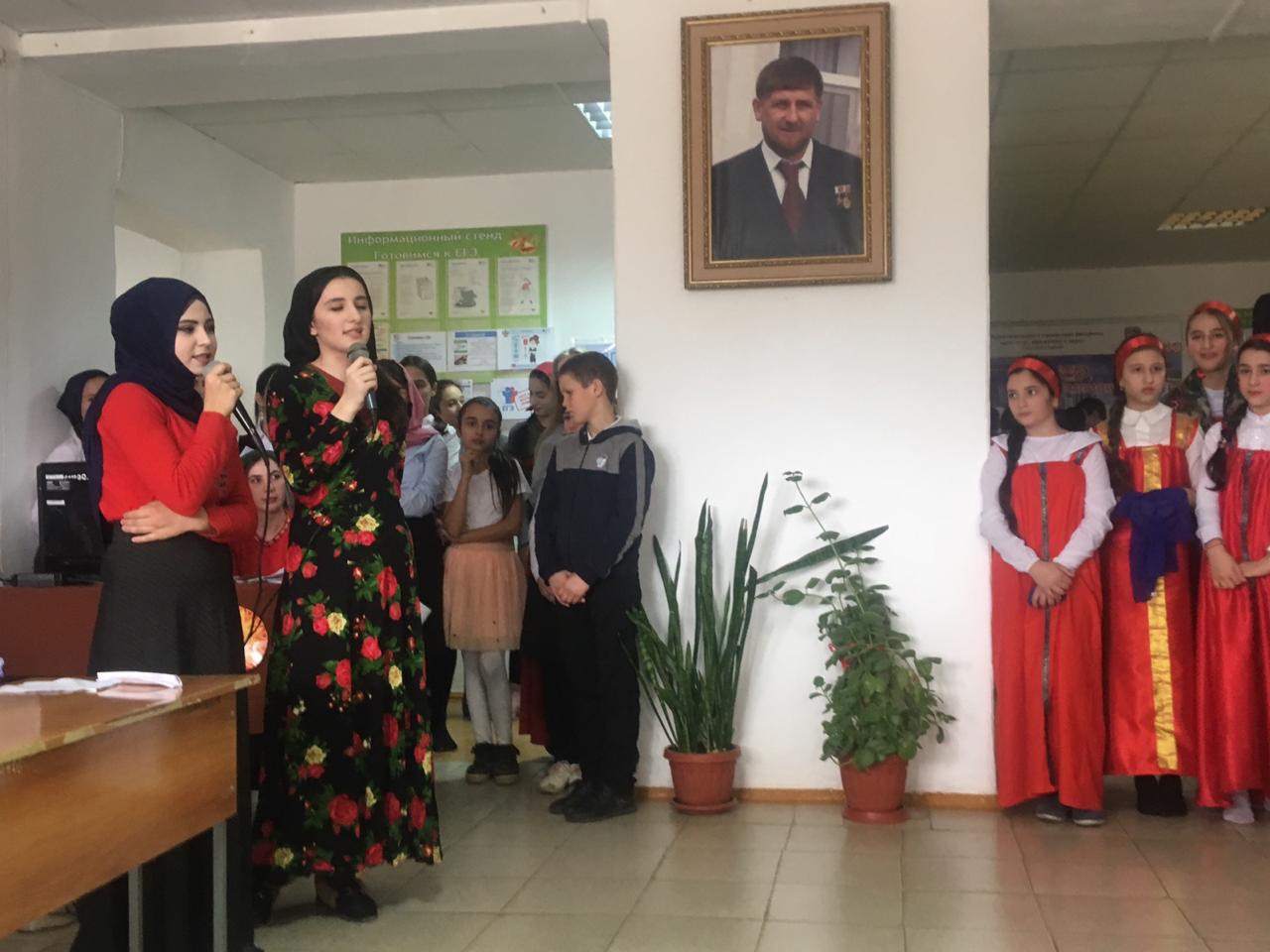 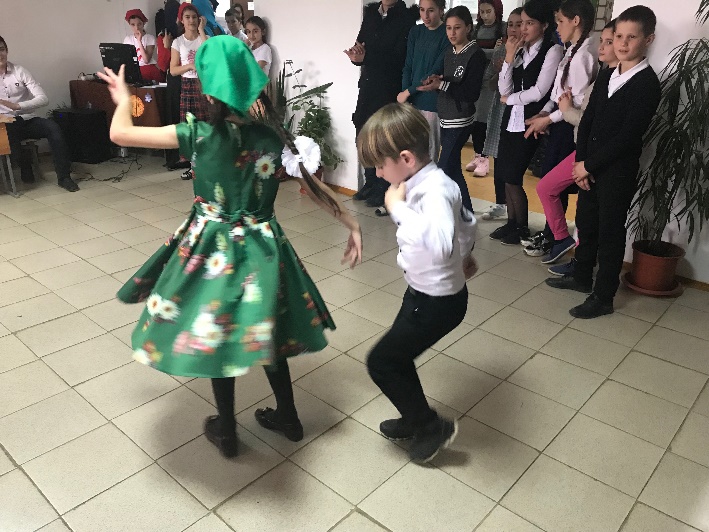 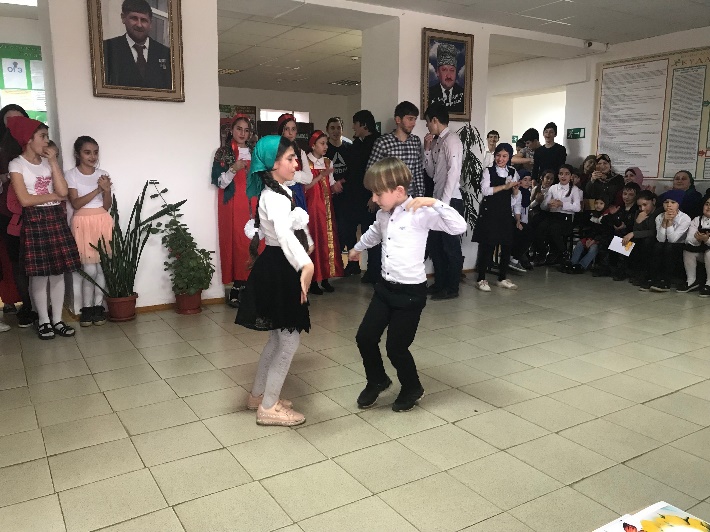 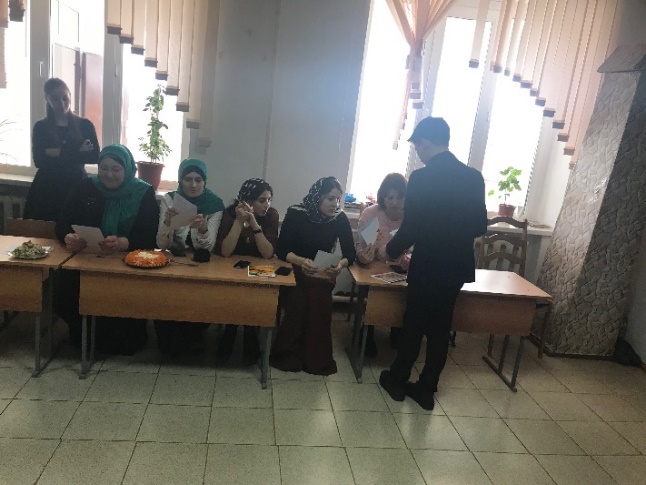 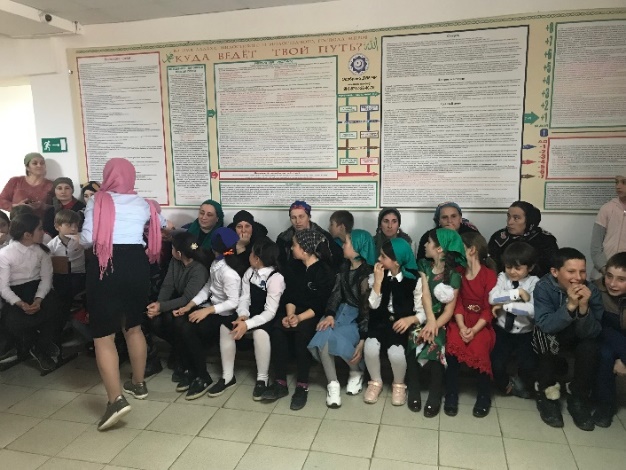 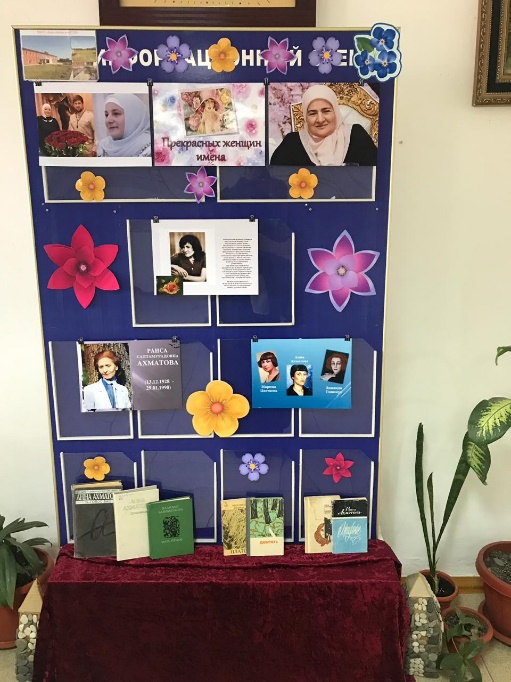 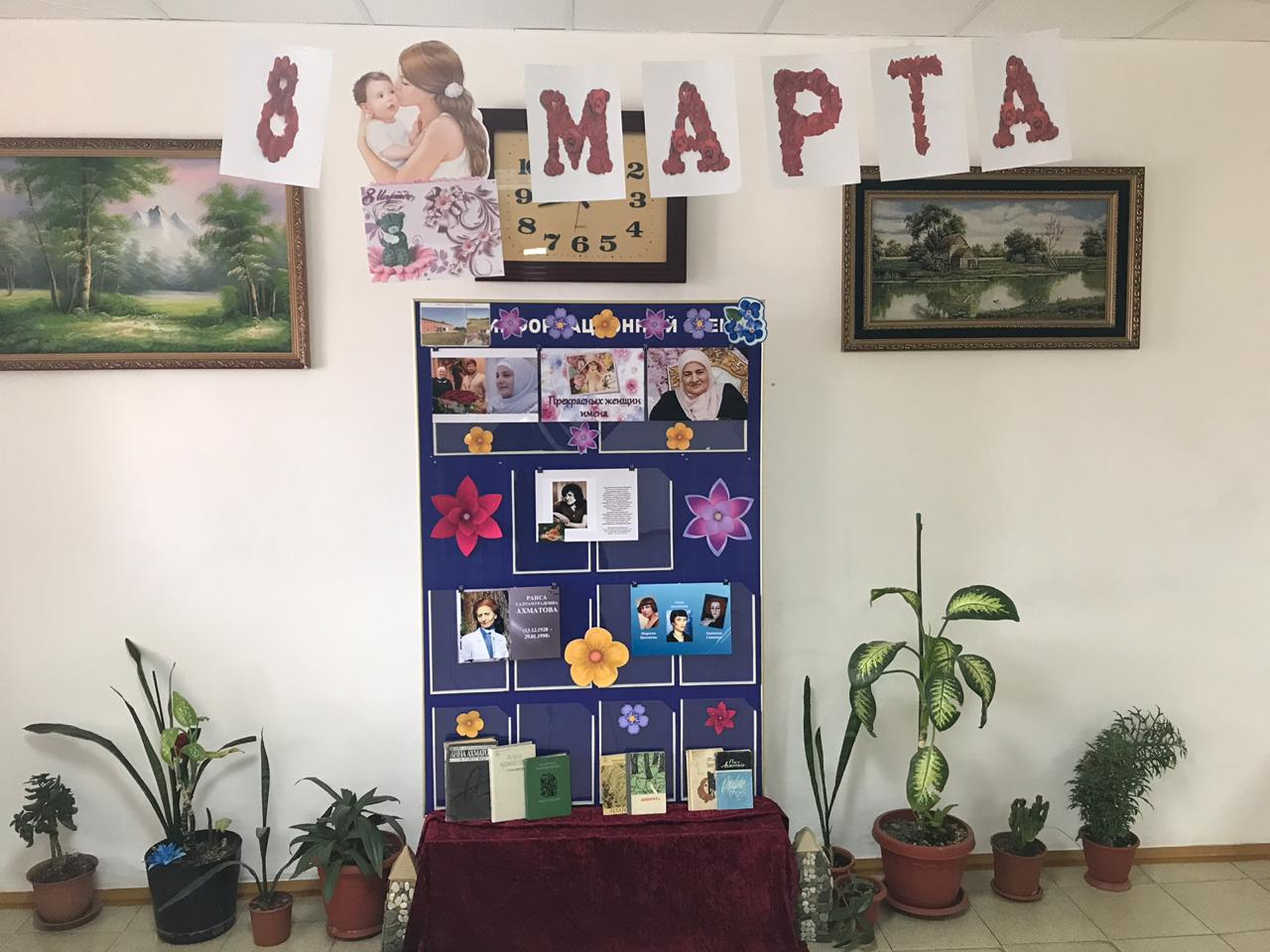 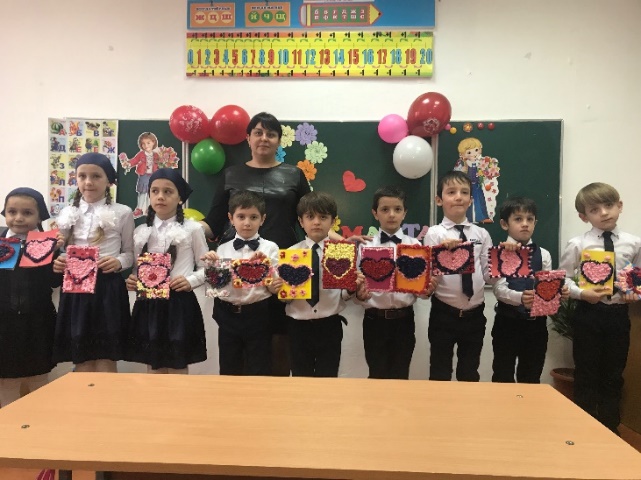 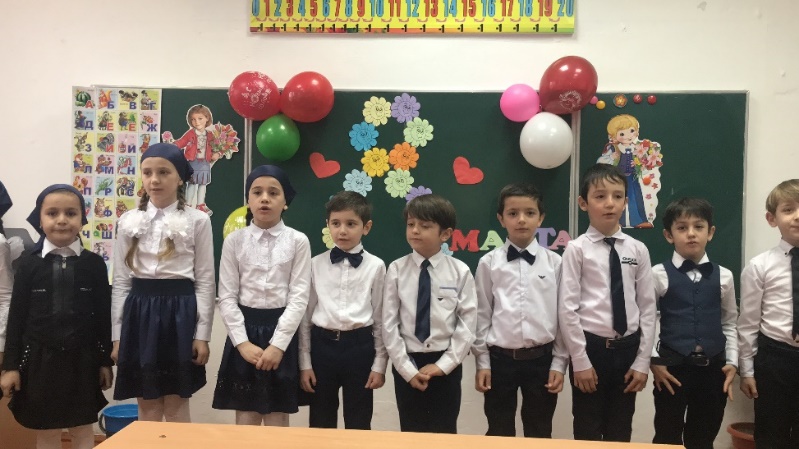 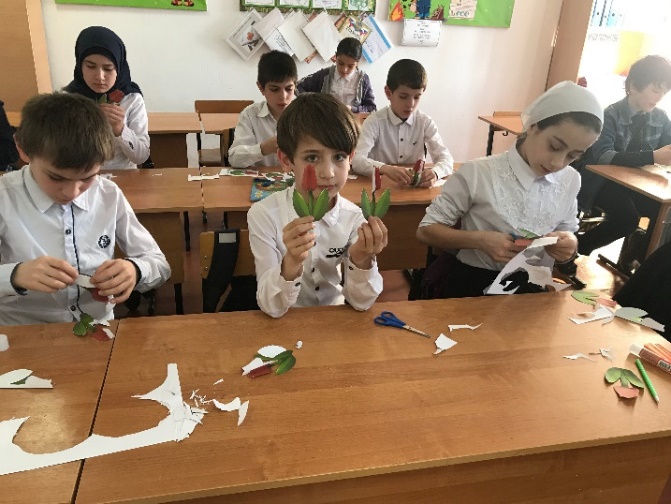 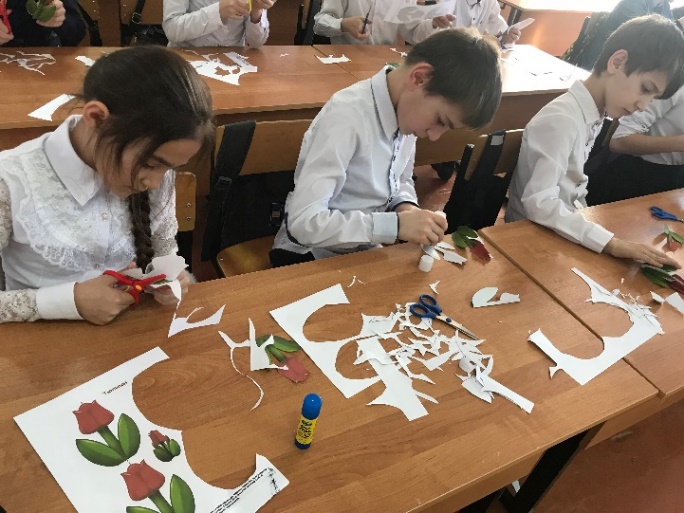 